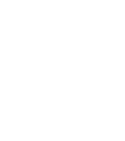 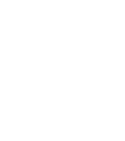 Programme of StudySubject: FrenchYear: 7Programme of StudySubject: FrenchYear: 7Programme of StudySubject: FrenchYear: 7                                                                            Autumn 1                                                                            Autumn 1Personal information, physical appearance, favourite objectsPersonality, family, school subjects, friendsPersonal information, physical appearance, favourite objectsPersonality, family, school subjects, friends                                                                          Autumn 2                                                                          Autumn 2Personal information, physical appearance, favourite objectsPersonality, family, school subjects, friendsPersonal information, physical appearance, favourite objectsPersonality, family, school subjects, friends                                                                         Spring 1                                                                         Spring 1                                                         School, home, animals and food                                                          School, home, animals and food                                                                         Spring 2                                                                        Spring 2                                                               School, home, animals and food                                                               School, home, animals and food                                                                       Summer 1                                                                       Summer 1Local areaOrals + listening examinations before whole school examination week; reading and writing papers during examination weekY7 filmLocal areaOrals + listening examinations before whole school examination week; reading and writing papers during examination weekY7 film                                                                       Summer 2                                                                       Summer 2Local areaOrals + listening examinations before whole school examination week; reading and writing papers during examination weekY7 filmLocal areaOrals + listening examinations before whole school examination week; reading and writing papers during examination weekY7 film